Муниципальное автономное дошкольное образовательное учреждение города Нижневартовска детский сад №52 «Самолетик»Конспект занятие по 
«ФЦКМ» на тему: «День защитника Отечества»для детей II старшей группы «Б».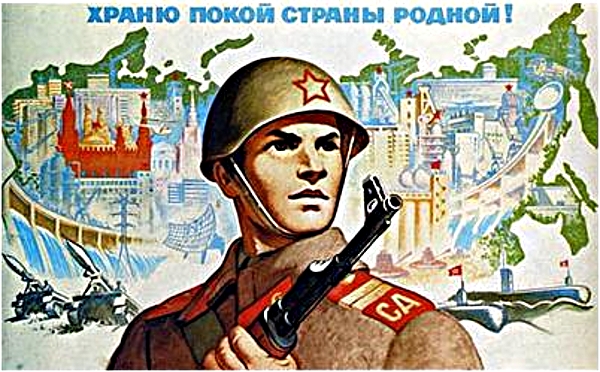 Воспитатель: Керимова З.Б.Тема: Наша армия.Образовательная область: «познавательное развитие»;Цель: Знакомство детей с разными родами войск (пехота, военно-морские, воздушные, танковые войска) и профессиями.Образовательные задачи:1.Уточнить и обобщить знания детей о Российской армии, о её значении для страны.2. Активизировать словарь: названия военных профессий, техники. 3.Обогащать словарь детей: сухопутные войска, военно-морской флот, воздушно-десантные войска; артиллеристы, подводники, танкисты, ракетно-зенитная установка и т.д.4. Совершенствовать грамматический строй: совершенствовать навык подбора антонимов, навык словообразования. Развивающие задачи:1. Развивать произвольное внимание, логическое мышление детей.2. Формировать у детей представление о военных профессиях.3. Совершенствовать навык звукового анализа, навык чтения.4. Развивать у детей согласованность своих действий. 5.Развивать языковое чутье посредством работы над пословицами.6. Развивать физические качества: ловкость, быстроту, гибкость, координацию движений.Воспитательные задачи:1.Воспитывать умение общаться в коллективе.2.Воспитывать патриотические чувства, эмоционально-положительное отношение к воинам-защитникам.3. Воспитывать чувство гордости за свою армию и вызвать желание быть похожими на сильных, смелых российских воинов.Интеграции образовательных областей: «Физическое развитие», «Познавательное развитие», «Речевое развитие», «Социально-коммуникативное развитие», «Художественно-эстетическое развитие». Виды детской деятельности: игровая, коммуникативная, продуктивная, музыкально-художественная, восприятие художественной литературы.Используемые технологии: •ИКТ - технологии•Здоровосберегающие технологии, Материал: цветная бумага, картон, ножницы, клей, воздушный шар.ХОД ЗАНЯТИЯ:1.Организационный момент.Воспитатель - Дети, к нам сегодня пришли гости, что мы должны сказать гостям? (здравствуйте).Воспитатель взяв детей за руки в кругу  читает четверостишье  - Собрались все дети в круг,Я твой друг и ты мой друг.Крепко за руки возьмёмсяИ друг другу улыбнёмсяВоспитатель -Я улыбнусь вам, и вы улыбнитесь друг другу, чтобы у нас с вами было хорошее настроение. (Дети улыбаются  друг другу, и садятся  на стульчики).2. Сообщение темы занятия.  - Дети, скоро люди нашей страны будут отмечать очень важный праздник. Слайд №1- Кто-нибудь из вас знает, какой? (23 февраля, День защитника Отечества). - Почему праздник называется День защитника Отечества? Кто такие защитники? (Солдаты, военные).- Правильно, солдаты, военные защищают нашу страну от возможных врагов.- Дети, кто из вас знает, что такое Родина?( Родина – это место, где родился человек. Родина – это родной дом и родители. Родина – это наши родные и близкие. Это наша улица, двор. Это детский сад, куда мы каждый день приходим. Это наш город, где мы родились и живем. Это природа, которая нас окружает. )Слайд №2-Сколько бывает родин у человека? (человека бывает только одна Родина).-Правильно, одна у человека – мама, одна и Родина. Наша большая Родина называется…?( Россия-, где мы родились и живем)-А наша малая родина – наш родной край? (Ханты-Мансийск)-А город в котором мы живем? (Нижневартовск) (слайд №3) -Всё может родная земля: накормить нас хлебом, напоить родниковой водой, удивить своей красотой. И только защитить сама себя не может. - Кто защищает Родину? Отечество? (Родину защищают солдаты, воины, Российская армия, люди, которые ее любят.) - Действительно, защита Отечества – долг тех, кто ест её хлеб, пьёт её воду, любуется её красотой. Российские воины всегда славились мужеством и отвагой. Когда наши мальчики вырастут, они тоже станут достойными защитниками нашей Родины.-Ребята, каждый год - 23 февраля наша страна отмечает праздник. И называется он…? (День Защитников Отечества.)Игра «Скажи наоборот» с мячом (в кругу) -Дети, а давайте поиграем в игру «Наоборот». Я буду говорить, какой Защитник, а вы скажите наоборот.Сильный - слабый Молодой – старый Умный – глупый Здоровый - больнойСмелый – трусливыйБыстрый - медленный-Говорят: «Российский солдат умом и силой богат». Давайте проведем разминку. Брызжет огнём, Гремит, что гром.(Пушка)(слайд 4)Смело в небе проплываетОбгоняя птиц полетЧеловек им управляетЧто такое? (Самолет)(слайд4)Без разгона ввысь взлетаю,Стрекозу напоминаюОтправляется в полетНаш Российский … (Вертолет)(слайд4)Чудо — птица , алый хвост,Прилетела в стаю звезд.Наш народ построил этуМежпланетную … (Ракету) )(слайд4)Моряком ты можешь стать,Чтоб границу охранятьИ служить не на земле,А на военном …(Корабле) слайд5)Хожу в железном панцире,Бронею весь обшитый.Стреляю я снарядами,И очень грозный с виду. (Танк) слайд5)ФИЗМИНУТКА. «Солдаты» Пришло время отдохнуть. Встали ровненько, ребята,Пошагали как солдаты.Влево, вправо наклонись,На носочках потянись.Раз - рывок, Два - рывок,Отдохнул ли ты, дружок?-Давайте теперь вместе расскажем, какие еще есть профессии в армии:-К сухопутным войскам относятся и пехотные войска – они передвигаются пешком, поэтому их так и назвали. А солдат называют…? (Пехотинцами)слайд 6-Наши морские просторы защищают военные корабли и подводные лодки. Вместе они составляют военно-морской флот. Ребята, скажите, военных, которые служат на флоте, на корабле называют? (моряками.) слайд 7-А еще есть воздушно-десантные войска. Как вы думаете, кто служит в таких войсках? (В этих войсках служат десантники и летчики). -Еще в Российской армии есть боевая техника - артиллерийские установки, которые стреляют из пушек снарядами, и ракетные, которые стреляют ракетами. Знаменитая ракетная установка "Катюша" громила врагов во время Великой Отечественной войны. А называются военные, которые управляются с такими установками…? (Артиллеристы, ракетчики). слайд 8Молодцы! Посмотрите, кто-то к нам летит это голубь у него письмо.)(Текст письма «срочно надо помочь танкистам сломался танк надо его собрать и разукрасить) -ну что поможем? Дети садятся за стол и собирают танк по частям приклеивают на бумагу и закрашивают цветными карандашами.-молодцы ребята справились с заданием, готовые танки отправлю по почте.- воспитатель читает в конце слайд 9Сегодня - праздник всех отцов,
Всех сыновей, всех, кто готов
Свой дом и маму защитить,
Всех нас от бед отгородить. 4.Итог занятия.- О чем мы сегодня говорили?-  Что мы разукрашивали и собирали?- Что вам понравилось?